МИНИСТЕРСТВО СЕЛЬСКОГО ХОЗЯЙСТВА И ПРОДОВОЛЬСТВИЯ 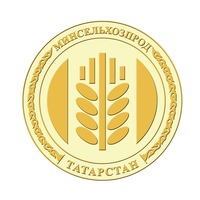 РЕСПУБЛИКИ ТАТАРСТАНВ рамках Нацпроекта начинающие фермеры Татарстана могут получить грант на открытие своего дела до 6 млн рублейМинсельхозпрод РТ в рамках Национального проекта "Малое и среднее предпринимательство и поддержка предпринимательской инициативы" объявляет о начале конкурсного отбора крестьянских (фермерских) хозяйств и личных (подсобных) хозяйств на предоставление гранта по развитию сельскохозяйственной производственной деятельности малых форм хозяйствования, обеспечению вовлечения в субъекты малого и среднего предпринимательства в сфере сельского хозяйства, повышению занятости на селе в рамках реализации регионального проекта «Создание системы поддержки фермеров и развитие сельской кооперации» по программе «Агростартап».Грантополучатели смогут реализовывать проекты животноводческого направления по мясному и молочному скотоводству, коневодству, овцеводству, птицеводству, пчеловодству, производству товарной рыбы, а также по выращиванию плодовых и ягодных культур, производству зерновых, зернобобовых и кормовых культур и др.Так, например на проекты животноводческого направления по мясному и молочному скотоводству выделяется 5 млн рублей (при внесении в неделимый фонд СПоК до 6 млн), на иные направления до 3 млн (при внесении в неделимый фонд СПоК до 4 млн).Прием заявок и документов осуществляется с 2 марта по 31 марта 2019 года специалистами Министерства сельского хозяйства и продовольствия РТ по адресу: Республика Татарстан, г. Казань, ул. Федосеевская, д. 36, 3 этаж каб. 307. Прием проводится в будни с 8.00 до 17.00 часов.  Информация о порядке предоставления гранта и формах документов размещена  на официальном сайте Минсельхозпрода РТ в разделе «Гранты фермерам, сельхозкооперативам и субсидии ЛПХ».Более подробную информацию об участии в конкурсе можно получить в отделе развития малых форм хозяйствования  (843) 221-76-88 (8844), (843) 221-76-85Напомним, в 2019 году грант Минсельхозпрода РТ по проекту "Агростартап" получило 103 КФХ из 36 муниципальных районов Татарстана стали обладателями грантов в размере от 2 до 4 млн рублей. Пресс-служба Минсельхозпрода РТ